Фестиваль "75 мастеровых сел"Межрайонный фестиваль народно-художественного творчества                    "75 мастеровых сел Забайкалья" с успехом состоялся в Улетовском районе с 1 по 3 июля 2022г. На берегу озера Арей собрались свыше 200 участников, умельцы представили более 25 различных техник декоративно-прикладного искусства - от отработки дерева до кузнечного дела.На фестиваль приехали делегации из 21 муниципального образования Забайкалья - Борзинского, Петровск-Забайкальского, Дульдургинского, Могойтуйского, Хилокского, Чернышевского, Читинского, Тунгокоченского, Тунгиро-Олекминского, Шилкинского, Кыринского, Калганского, Александрово-Заводского, Красночикойского, Нерчинского, Оловяннинского, Агинского, Акшинского, Улётовского районов, города Петровска-Забайкальского,  Приаргунского округа. Участниками фестиваля стали и жирекенские мастера, которым уже давно тесно в рамках поселения: Наталья Тарасова, Татьяна Астафьева, Надежда Трегубович, Надежда Зайкова и Татьяна Подберезко.  Наши мастера представили несколько направлений творчества: вязание, вышивка, батик, плетение из газетной лозы,  разные направления лоскутного шитья, в том числе текстильные сумки и шитые куклы. В прошлом году они занимались реконструкцией техники пошива «есенинского лоскутного одеяла» - это самая старая техника лоскутного шитья. Одеяла привезли с собой на фестиваль. 1 место в номинации "Лоскутное творчество" заняла Татьяна Подберезко, ей вручили Диплом и подарок.Привезли на фестиваль и  мини-версию нашей пятиметровой вязаной новогодней ёлки - проект прошлого года.  Главный символ нового года создали в технике «бабушкин квадрат». Каждый житель посёлка Жирекен связал хотя бы один квадрат, присылали квадраты и из других сел и городов – из разных уголков страны. В итоге получилась пятиметровая цветная ёлка.Работники культуры свои умения вязать и шить используют в своей работе – для создания костюмов и декораций, поэтому на фестиваль приехали в вязаных костюмах!Обладателем главного приза – кубка, денежного сертификата и почетного звания «Лучшее мастеровое село» стал Дульдургинский район, который представила делегация из села Зуткулей. Умельцы привезли разные направления творчества – в том числе древнее ремесло валяния из шерсти, одежду из конского волоса.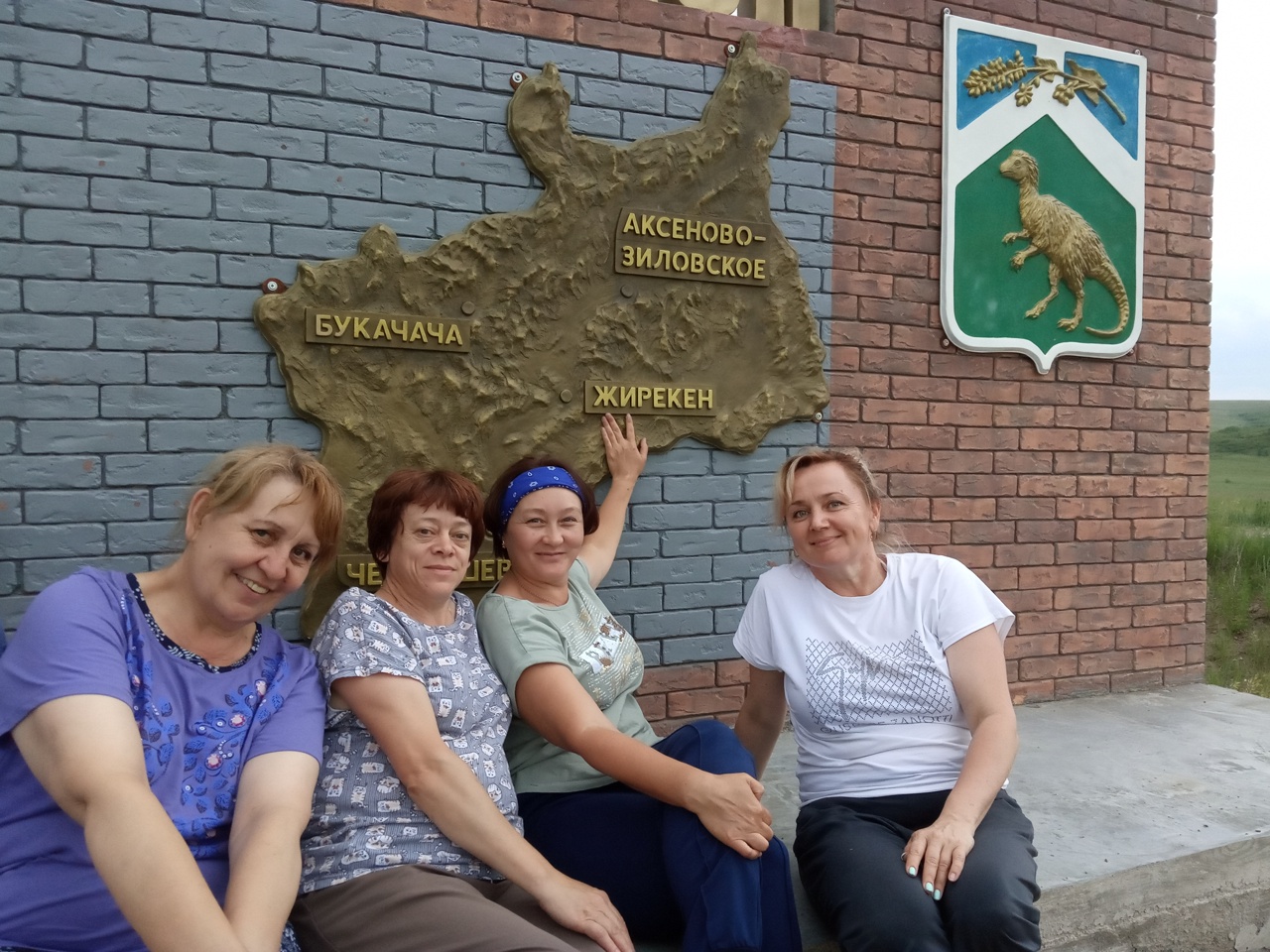 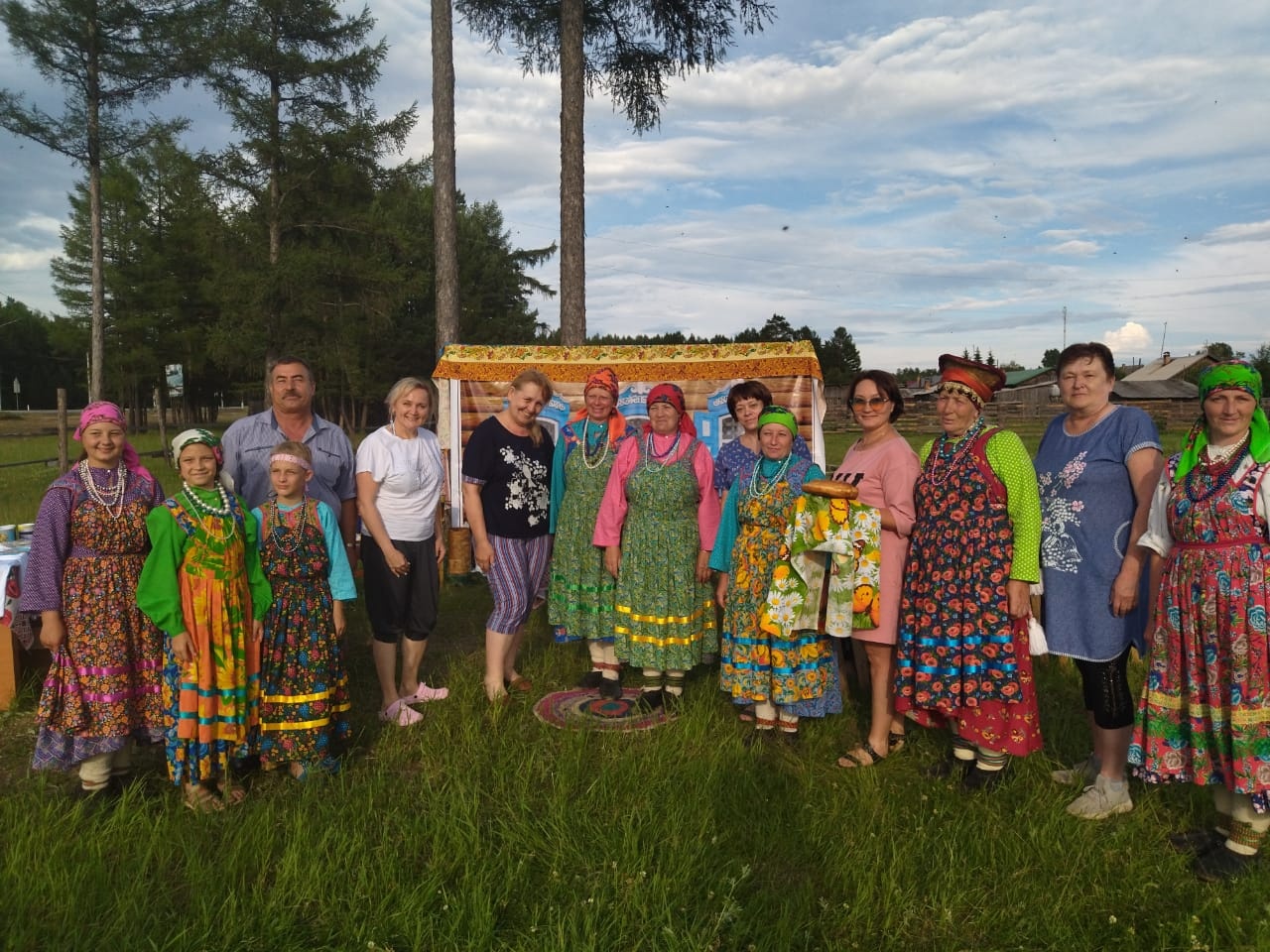 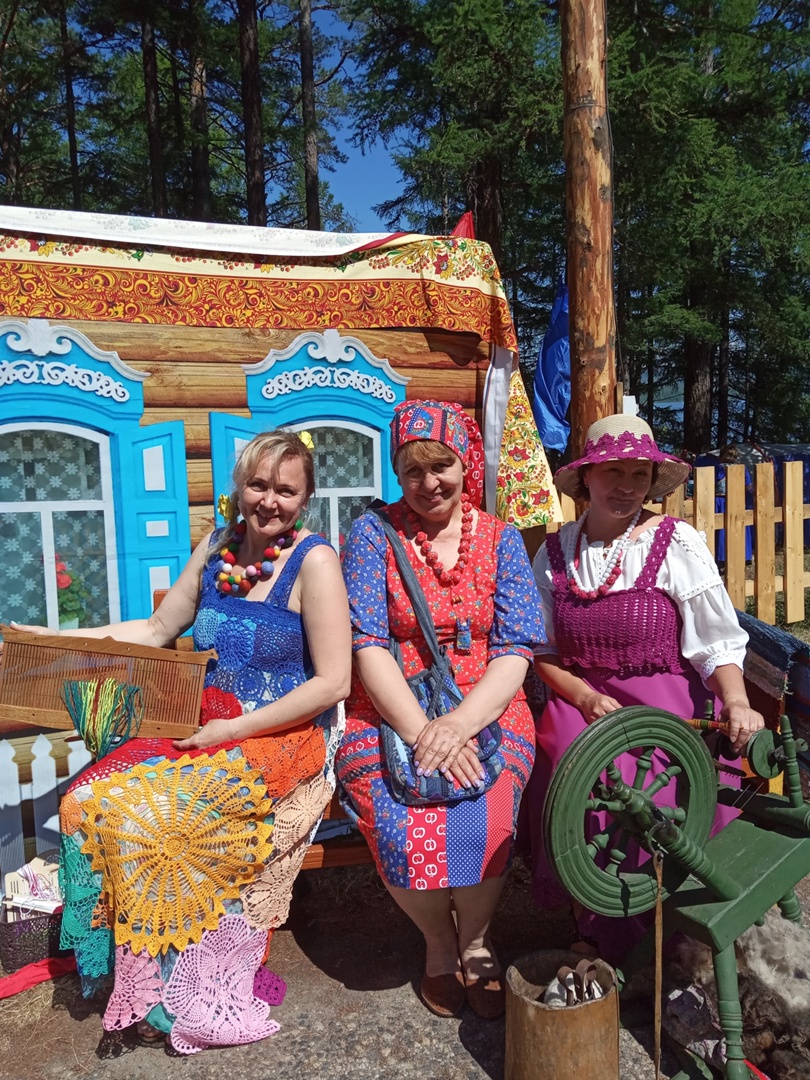 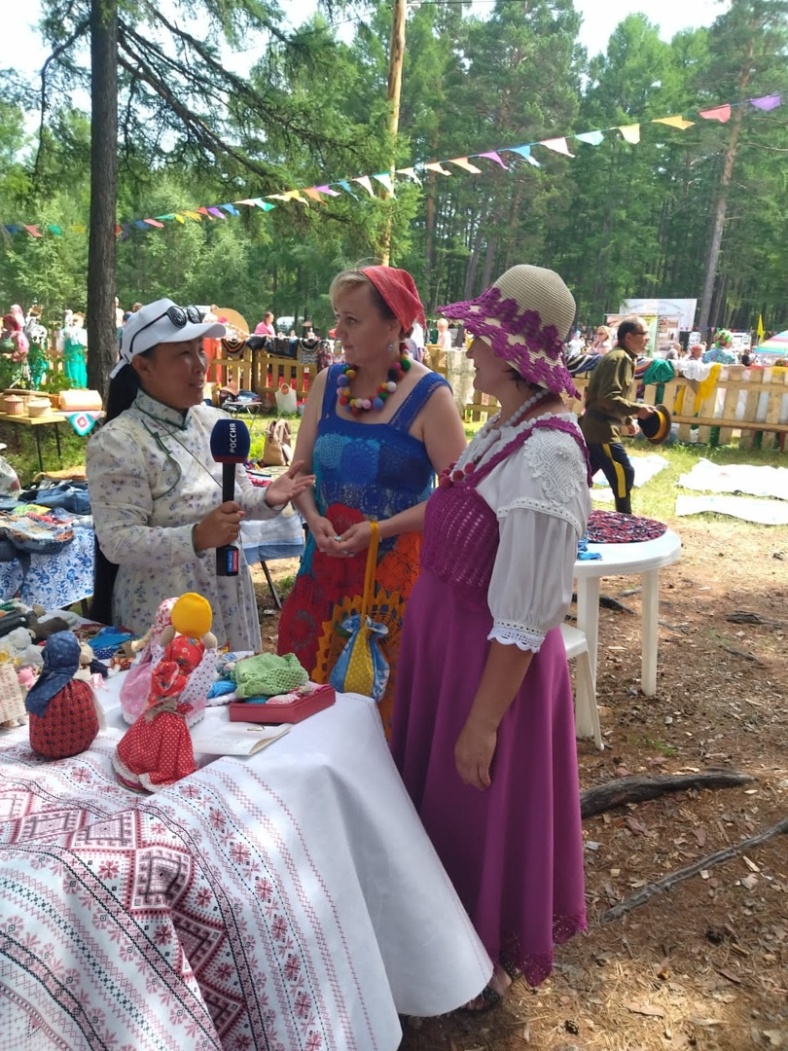 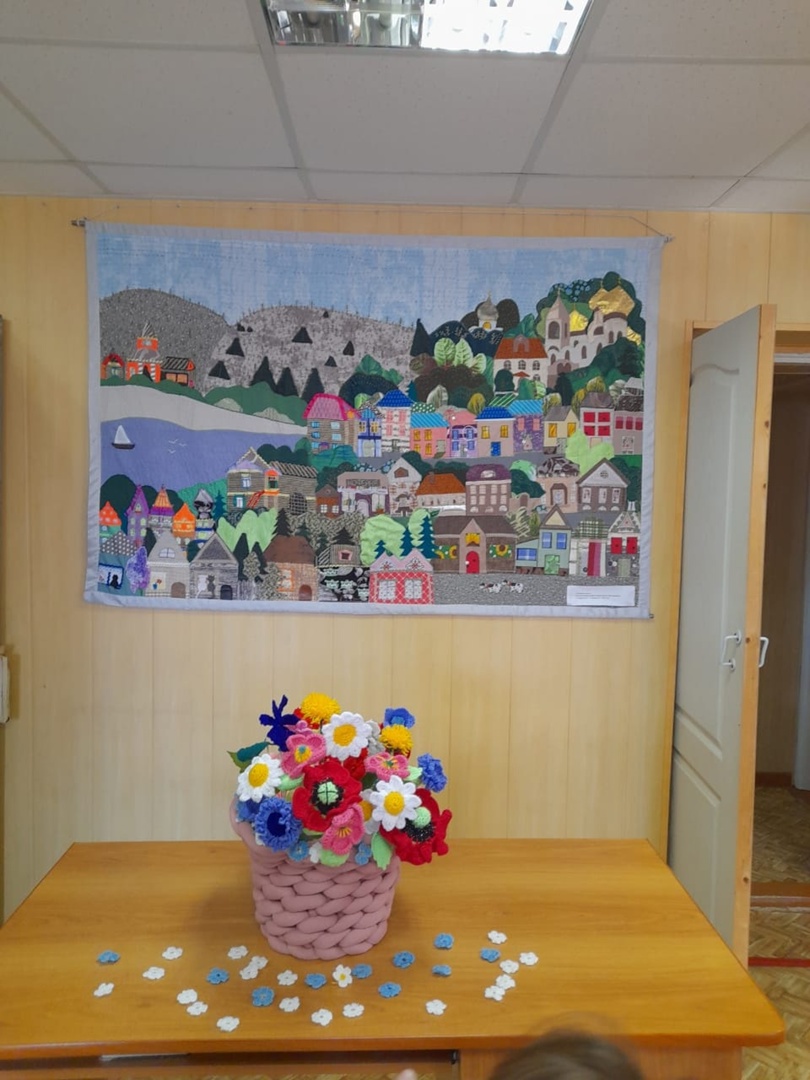 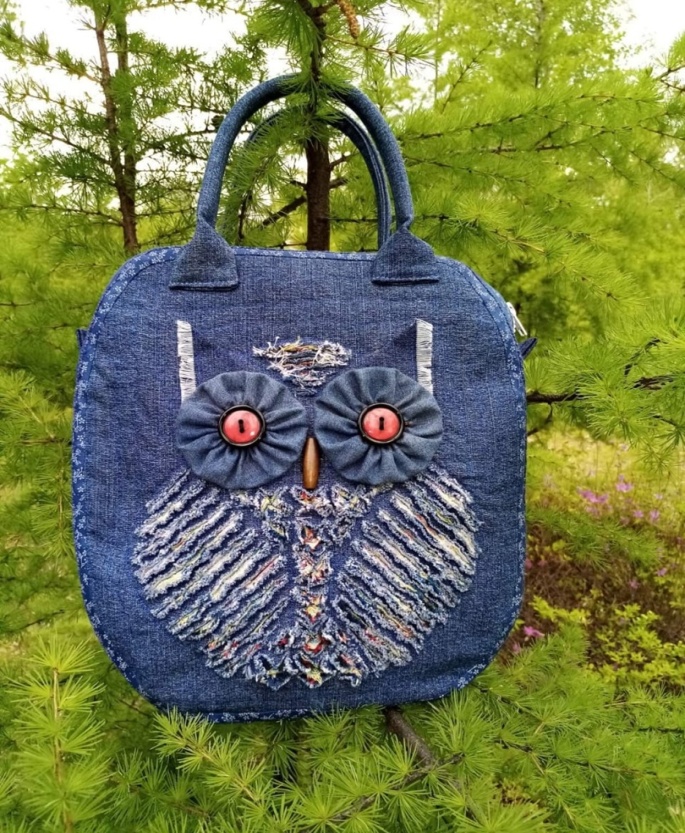 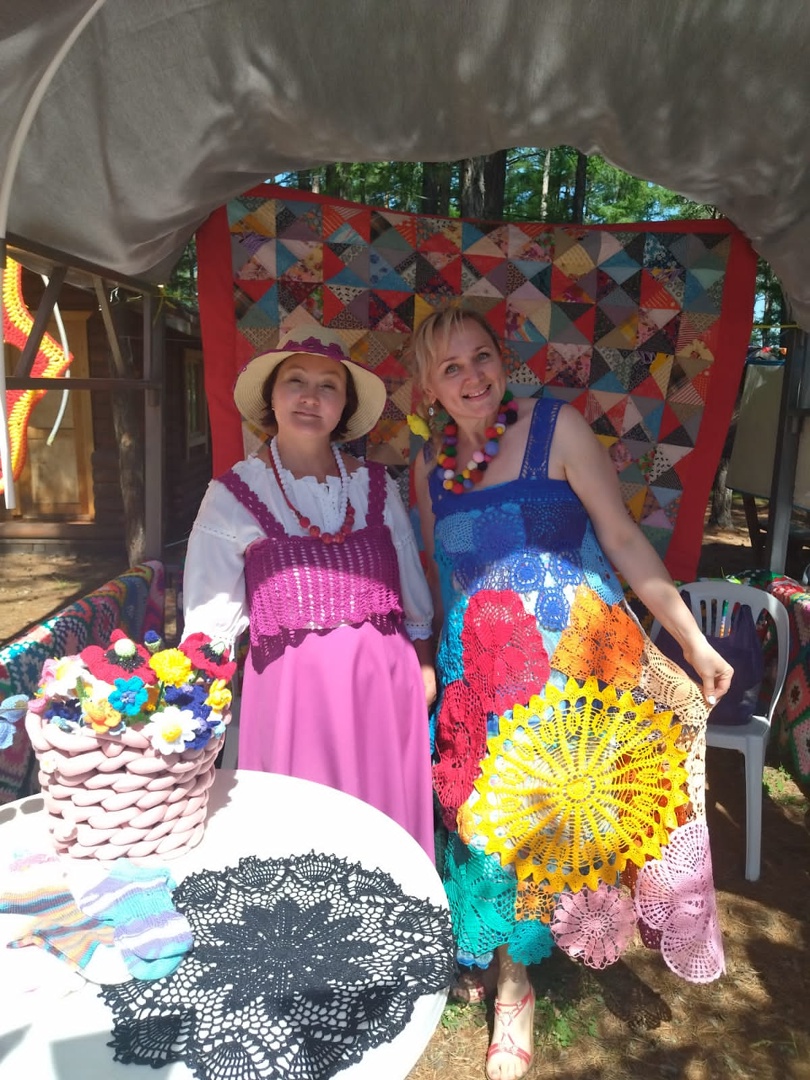 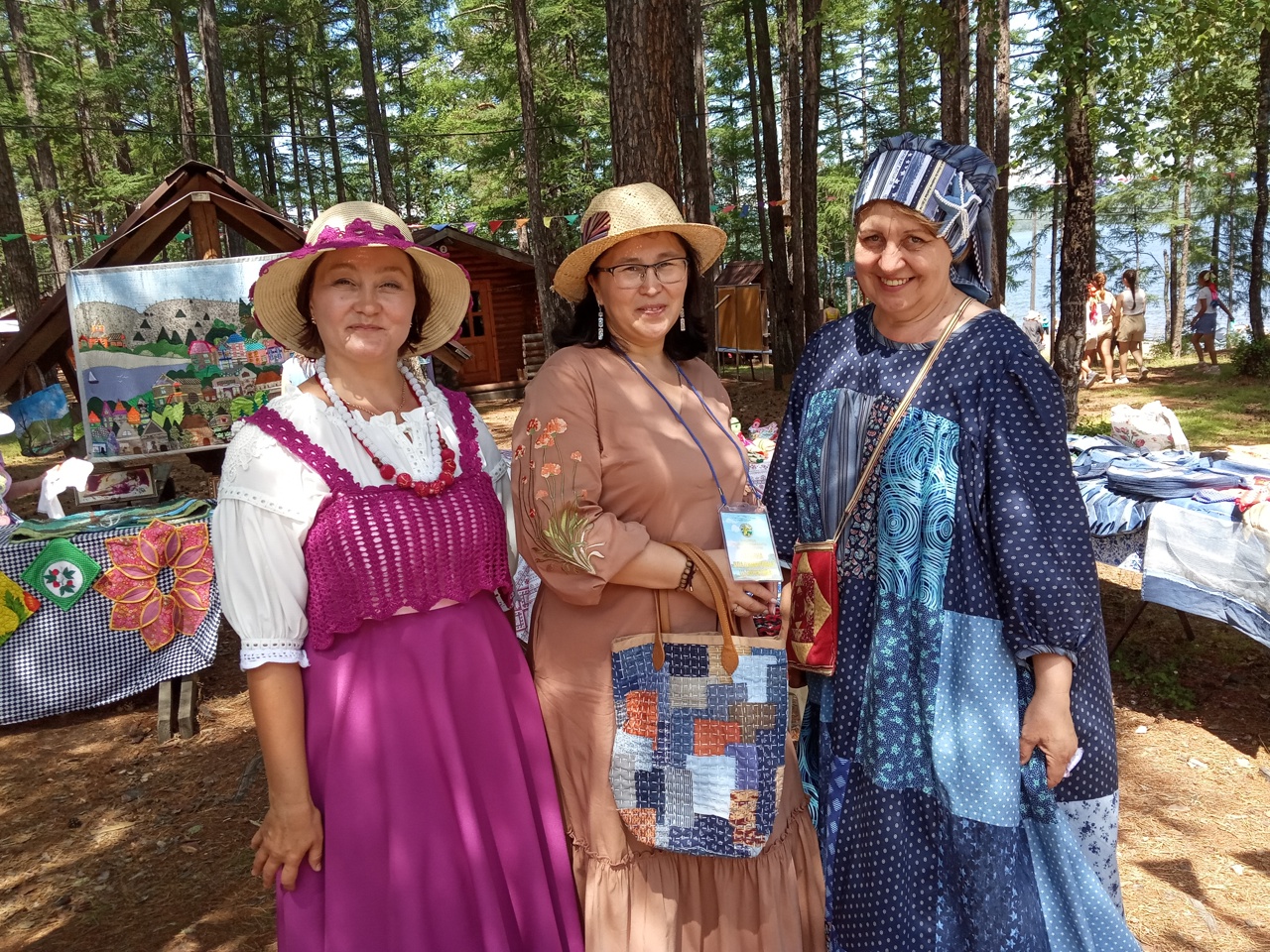 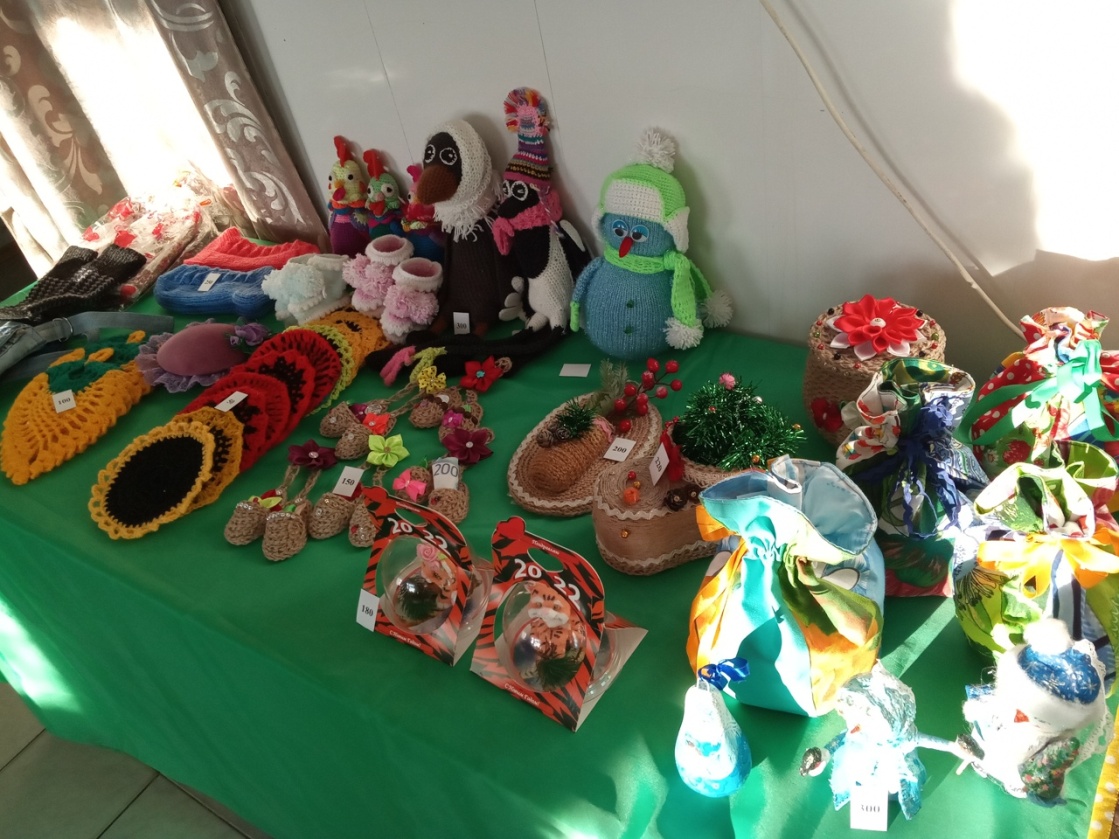 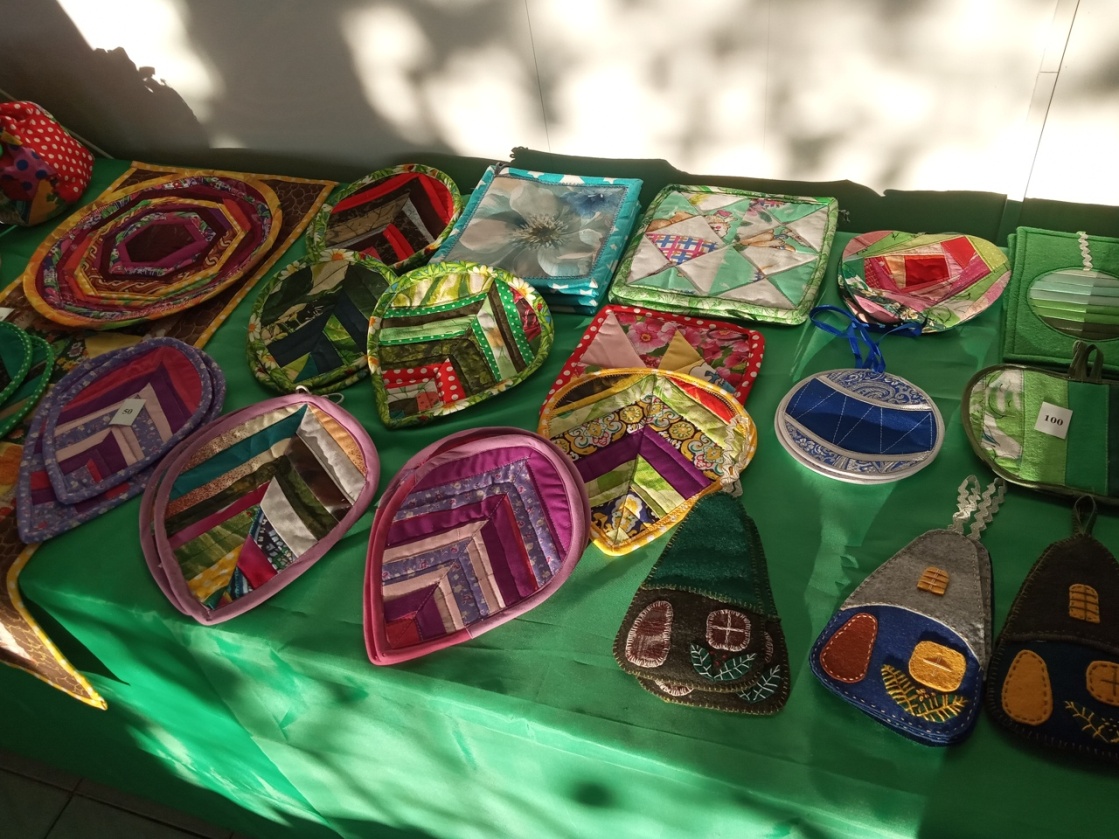 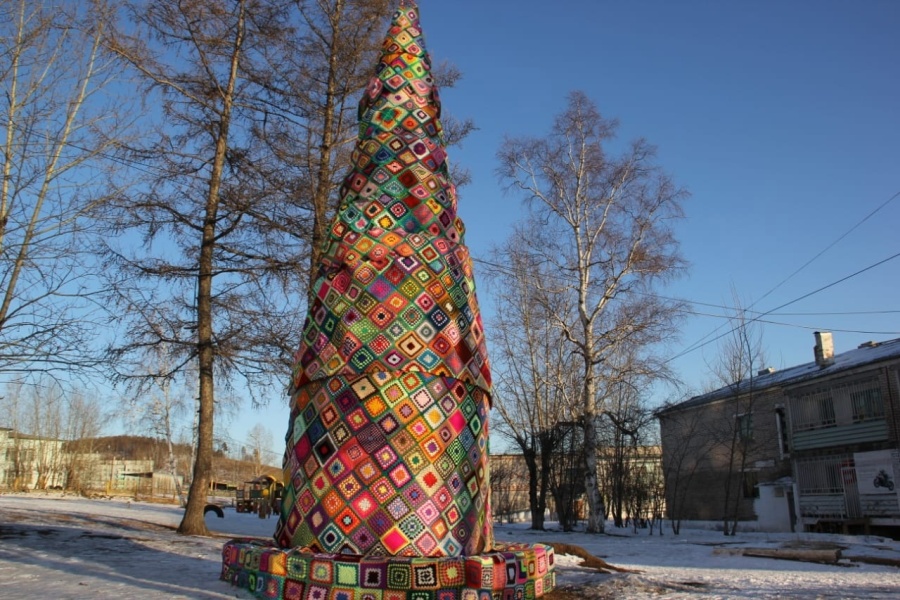 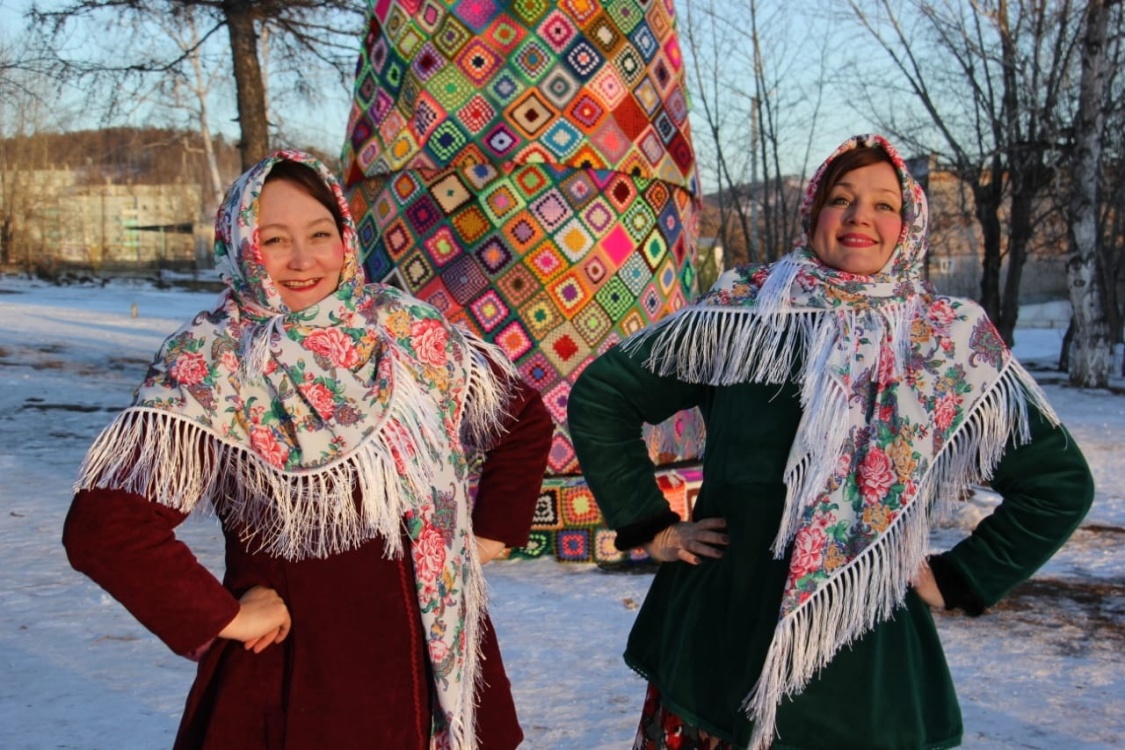 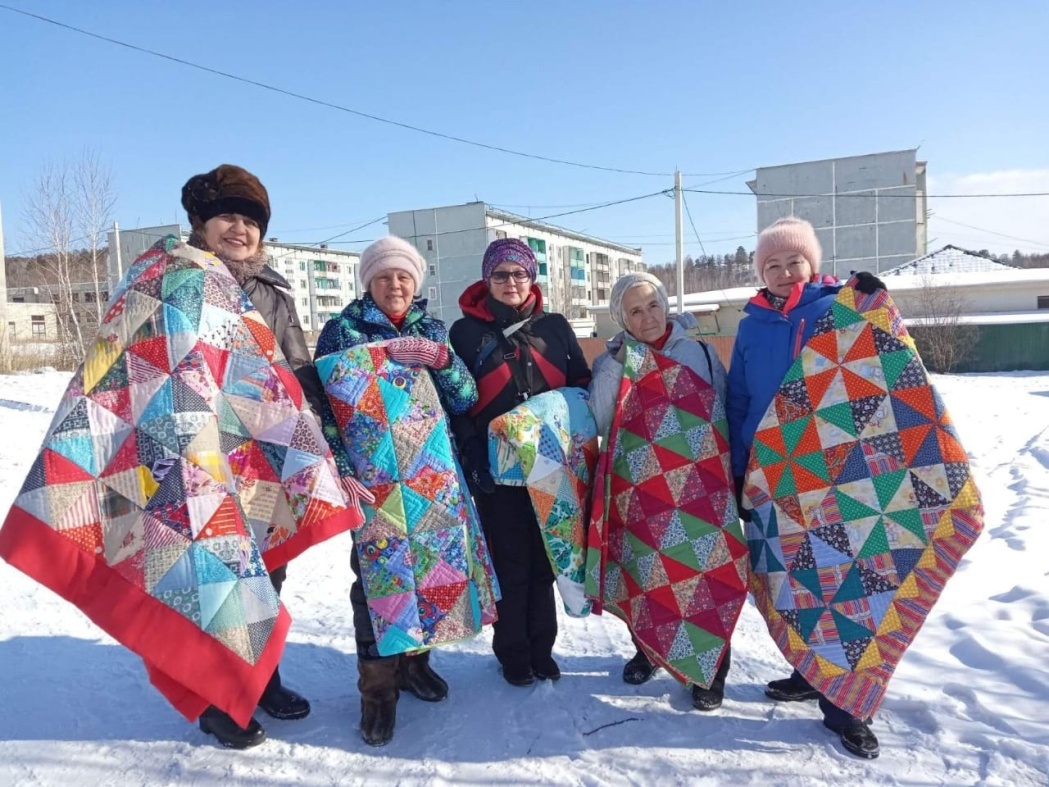 